¡Un saludo para todas!programación de actividades:Física:28 septiembre- Reglas de derivación. 30 septiembre- socialización de taller numero 2   Matemáticas:1 octubre- Movimientos oscilatorios.   3 octubre- Socialización de taller numero 2 de física.  Recuerden subir los compromisos pendientes al classroom.COLEGIO EMILIA RIQUELME   Actividades virtuales COLEGIO EMILIA RIQUELME   Actividades virtuales COLEGIO EMILIA RIQUELME   Actividades virtuales COLEGIO EMILIA RIQUELME   Actividades virtuales 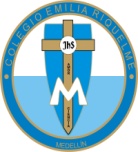 Fecha:28 de septiembre Asignatura:   Matemáticas y físicaGrado:11°Docente: Daniel Castaño AgudeloDocente: Daniel Castaño Agudelo